Name											DateMs. Cutone										THoMSThe House on Mango StreetSection 3 Study Guide Questions“Marin”1.  In "Marin," the focus is on her character, personality, and her eyes. Why does Esperanza admire Marin? “Those Who Don’t”1.  In "Those Who Don't," Esperanza claims that her neighborhood is frightening to some people. Why? 2.  What does Esperanza say about the people who are afraid of her neighborhood?3.  Does Esperanza fear her neighbors? Yes or no? If yes, why is she afraid? If no, why is she not afraid of her neighbors? “There Was an Old Woman She HadSo Many Children She Didn’t Know What to Do” In "There Was an Old Woman…” who is the woman in the story?  How does Esperanza describe the woman in the story? What do you think is Esperanza's attitude or feeling about the woman?Describe the woman's children. Does anyone other than the mother of these kids care about them? Yes or no? If yes, who and why? If no, why?  What happened to Efren?  Refugia?  Angel?  
“Angel Who Sees Mice”1.  In "Alicia Who Sees Mice," do you think the mice really exist?  Why or why not?2.  What happened to Alicia's mother?3.  What did Alicia inherit? 4.  Where does Alicia go?  Why does Esperanza call her a “good girl”? “Darius and the Clouds”1.  In "Darius and the Clouds," Esperanza writes, “You can never have too much sky." In your own words, write about Esperanza's feelings about the sky.2.  How does Esperanza describe Darius? 3.  Darius said something wise.  What did he say? “And Some More”1.  Write a paragraph below about one of the following:Your view of Darius's cloud image and include why you feel that Darius's cloud comment is wise.In your opinion what is Darius's view of God or higher power?  What is your view of a higher power? 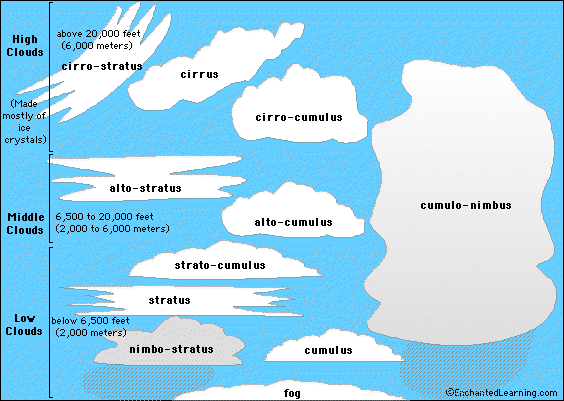 